Road Safety Education – Vision Zero: Peterborough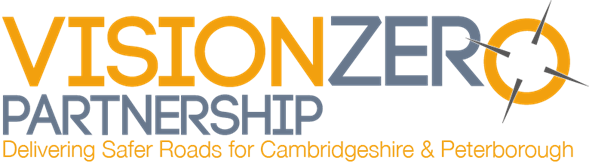 Contact: Jenny.wright@peterborough.gov.ukKey StageType of InterventionDescription of ContentUniversalTravel planning scheme to encourage active and sustainable travel.Modeshift STARS (Sustainable Travel And Road Safety) Schools can use the system to update or create travel plans which can be used for planning applications. Support, advice and resources for school travel planning are supplied free of charge to all schools in the county by the Road Safety Education team in Cambridgeshire.School travel planning - Cambridgeshire County CouncilKS1-2Road Safety workshops delivered by a Road Safety OfficerVarious road safety workshops with key messages. Times to fit in with school timetable.  Delivered via presentation, discussion and engagement with students on a class-by-class basis.KS1-2Safe Parking initiative led by a Road Safety OfficerSmarter parker.  Working with groups of children to deliver the safer/legal parking initiative to parents.  Flexible with school timetable and can be adapted to individual school requirements.KS1-2In Car Safety – presentation by a Road Safety OfficerSeatbelt demo and engagement.  Working with students and parents.  Can tie in with the above parking project or run as a stand-alone event.KS1-2Training led by a Road Safety OfficerPedestrian Training, offered to both Reception and Year 4 children.  On road delivery in conjunction with classroom workshops (year 4 only)KS1-2Be Bright Be Seen workshop delivered by a Road Safety Officer Workshop focusing on the importance of being visible on the roads as both a pedestrian and a cyclist. Lesson plans and resources available too.KS1-2HGV workshops delivered by a Road Safety Officer/ Cambridgeshire Fire and Rescue and RHALarge Vehicle demonstrations.  Blind spot mats used in conjunction with HGV Cab to demonstrate the dangers to pedestrians and cyclists.  Useful for schools on or near to building sites, rural schools or schools with a large number of children using bus services.KS3-4Year 7 workshops delivered by a Road Safety OfficerYear 7 classroom workshop delivery highlighting key messages relating to pedestrian, cycle and in-car safety as well as distraction and peer pressure.KS3-4Safe Parking initiative led by a Road Safety Officer(Peterborough only)Smarter parker.  Working with groups of children to deliver the safer/legal parking initiative to parents.  Flexible with school timetable and can be adapted to individual school requirements.KS3-4HGV workshops delivered by a Road Safety Officer/ Cambridgeshire Fire and Rescue and RHA.Large Vehicle demonstrations.  Blind spot mats used in conjunction with HGV Cab to demonstrate the dangers to pedestrians and cyclists.  Useful for schools on or near to building sites, rural schools or schools with a large number of children using bus services.KS5Young Road User workshop (previously Young Driver) delivered by a Road Safety OfficerDelivered to Post 16 students; these workshops highlight and discuss issues relating to driving and travelling with young drivers as friends.  